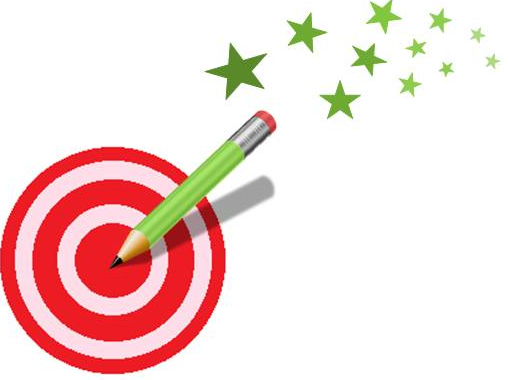 Complète par l’écriture à virgule.245,24+10=	14,32+0,1=14,26+0,01=	6,2+0,01=412,42+100=	4,31+2,31+0,01=	412,35+100=412,35+	0,421+0,121+	42,241+1=21.41+10=	21,21+125+100=	0,12+1=24,21+100=	12+0,32+	0,24+100=100,10+	41+http://lewebpedagogique.com/strategiescalcul/Complète par l’écriture à virgule.245,24+10=	14,32+0,1=14,26+0,01=	6,2+0,01=412,42+100=	4,31+2,31+0,01=	412,35+100=412,35+	0,421+0,121+	42,241+1=21.41+10=	21,21+125+100=	0,12+1=24,21+100=	12+0,32+	0,24+100=100,10+	41+http://lewebpedagogique.com/strategiescalcul/